Nederlands hoofdstuk 13.Paragraaf 13.1 werkwoordspelling.Bij werkwoorden die je in de tegenwoordige tijd moet zetten gebruik je stam+t. Bij de ik-vorm is het alleen de stam. In het meervoud gebruik de het hele werkwoord, de infinitief. Sterke werkwoorden zijn werkwoorden die in de verleden tijd van klank veranderen. Zwakke werkwoorden krijgen in de verleden tijd -de(n) of -te(n) achter de stam. (’t ex kofschip).                                                       Ook voor de vervoeging van de sterke werkwoorden kun je ’t ex kofschip gebruiken.  De gebiedende wijs gebruik je als je een gebod of een bevel of een instructie geeft. Dit is altijd de ik-vorm.Paragraaf 13.2 hoofdletters.Geen hoofdletter.Als een zin met een apostrof begint, schrijf je de losse letter zonder hoofdletter. Het volgende woord begint wel met een hoofdletter.Bij een getal is wordt het volgende woord zonder hoofdletter.Aanduiding van een ras of geloofsovertuiging.Afleidingen van feestdagen.Windrichtingen.Namen van dagen, maanden en seizoenen.Namen van munten.Eigennamen die soortnamen zijn geworden.Ambten en functies.Hoofdletter.Een zin in de directe rede die volgt op dubbele punt, begint met een hoofdletter.Namen van heilige personen of zaken.Eigennamen.Afleidingen van aardrijkskundige namen.Namen van volken en afleidingen daarvan.Namen van historische gebeurtenissen.Titels van boeken en films. Letterwoorden.Paragraaf 13.3 los of aan elkaar schrijven.Twee of meer zelfstandige naamwoorden kunnen samen een nieuw woord vormen. Dat noem je een samenstelling. Samenstellingen schrijf je aan elkaar.  Een voorzetsel dat niet bij een werkwoord hoort, moet je verbinden met het voorzetsel dat eraan voorafgaat of met bijwoorden. Een getal dat je in letters wilt weergeven, moet je aaneenschrijven.Na duizend volgt een spatie.Miljoen en miljard schrijf je altijd los.Breuken schrijf je altijd met een spatie.Paragraaf 13.4 tussen -n en tussen -s.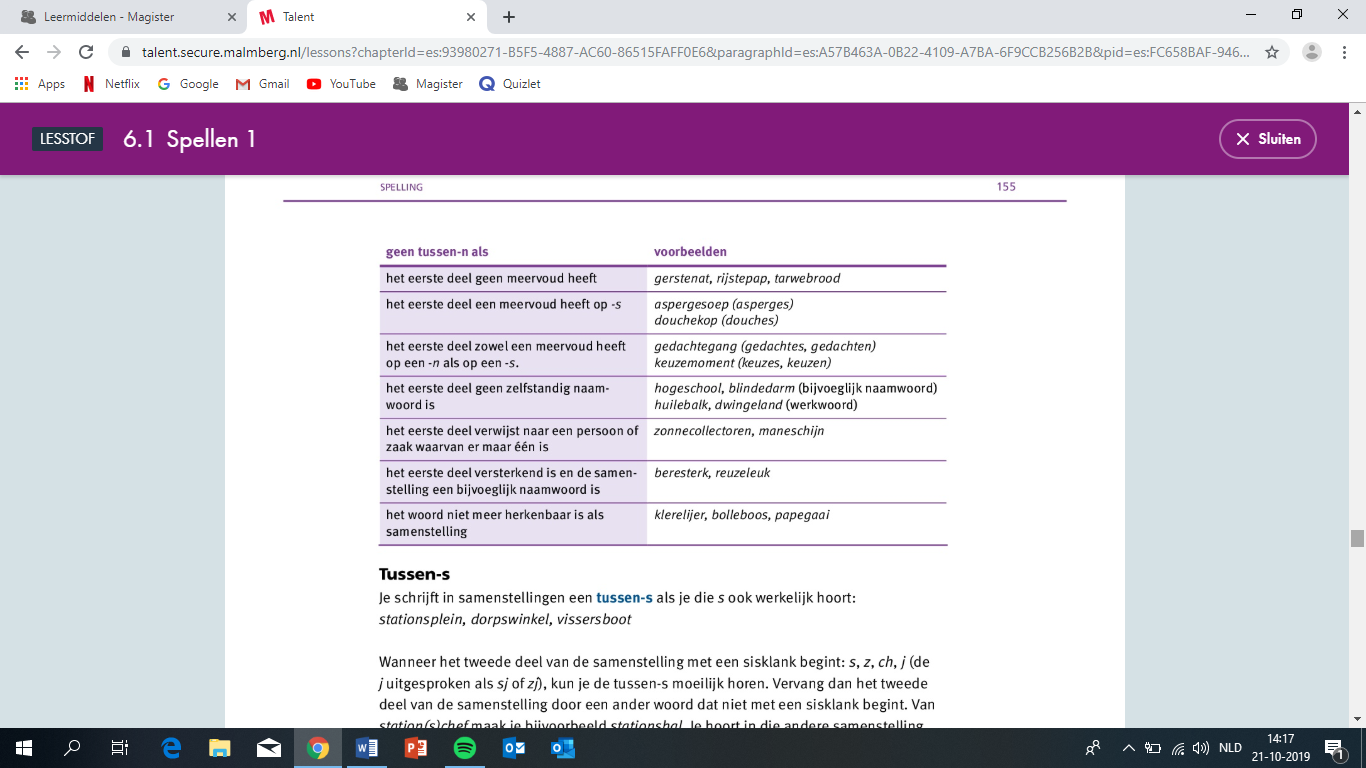 Een samenstelling krijgt een tussen -n als het eerste deel van het woord een zelfstandig naamwoord is en dit uitsluitend een meervoud heeft op -n  heeft. Je schrijft in samenstellingen een tussen -s als je die ook daadwerkelijk hoort. Er zijn een aantal samenstellingen die je op 2 manieren kan spellen.Paragraaf 13.5 koppelteken. Plaats een koppelteken in samenstellingen waarin de laatste klinker van het eerste deel en de eerste klinker van het tweede deel dezelfde zijn of tussen twee klinkers die samen een tweeklank vormen.Samenstellingen waarin beide delen gelijkwaardig zijn.Samenstellingen met letters, cijfers en symbolen.Samenstelling die eindigt op een naam.Samenstellingen met voorvoegsels als niet, oud, ex en non.Samengestelde aardrijkskundige namen.Samenstellingen met afkortingen.Je kunt een koppelteken plaatsen voor verduidelijking.Vaste woordcombinaties gebruik je een koppelteken.Paragraaf 13.6 weglatings- en afbrekingsstreepje.Een weggelaten woorddeel vervang je door een streepje, je breekt een woord af aan het einde van een lettergreep. Let erop dat je hierdoor geen verkeerde uitspraak krijgt. Zorg ervoor dat je bij het afbreken geen losse letters krijgt.                                                                                                                            Voor en na de x tussen klinkers moet je niet afbreken. Als je een verkleinwoord afbreekt, krijgt het grondwoord zijn oorspronkelijke vorm terug.Paragraaf 13.7 trema.Een trema gebruik je om uitspraakproblemen te voorkomen. Met een trema maak je duidelijk dat er een nieuwe lettergreep begint.Als er geen uitspraakverwarring ontstaat, schrijf je geen trema. Op uitgangen uit vreemde talen, komt geen trema. Samengestelde telwoorden krijgen geen koppelteken, maar een trema. Paragraaf 13.8 apostrof.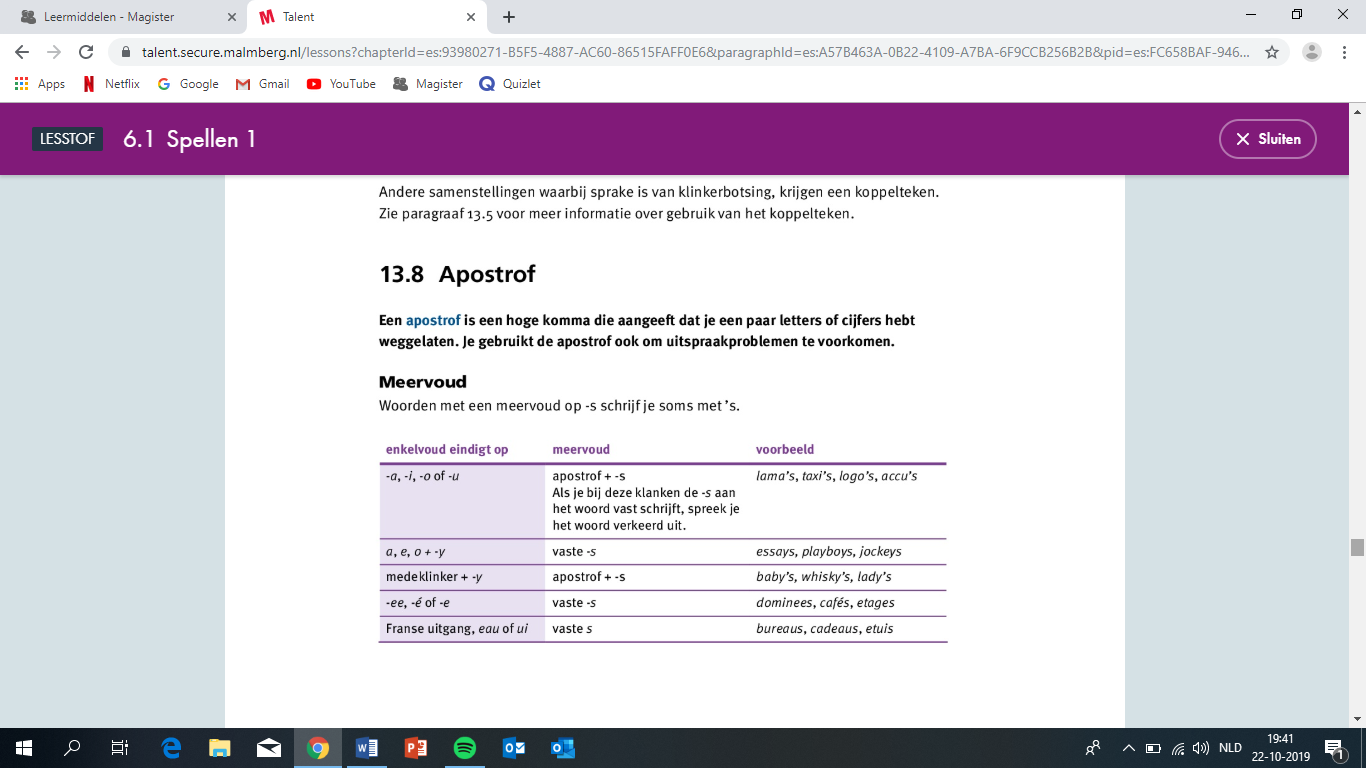 Als je wilt aangeven dat iets van iemand is (de bezitsrelatie), gebruik je soms een apostrof. Als een woord of naam of een sis-klank, komt er bij een bezitsrelatie alleen een apostrof (zonder s).Paragraaf 13.9 meervoud.Van oorsprong Latijnse woorden die op -icus eindigen, hebben een meervoud op i.Sommige woorden komen alleen in het meervoud voor: financiën, media, cometica, hersenen.Het meervoud van woorden die in het enkelvoud eindigen op -ie kan op 2 manieren worden geschreven.Als de klemtoon in het enkelvoud op die -ie valt, dan schrijf je het meervoud met ieën.Valt de klemtoon niet op de -ie, dan krijg je in het meervoud -iën, dus een e minder.In het meervoud verandert de f meestal in een v, woorden die oorspronkelijk uit het Grieks komen, houden hun fParagraaf 13.10 accentenJe plaatst het accent aigu (streepje voorover) op de e in woorden van Franse herkomst. Sommige van oorsprong Franse woorden hebben een accent grave (streepje achterover). Een accent circonflexe (dakje) schrijf je op de letters e en i in van oorsprong Franse woorden. Als je een woord wil benadrukken gebruik je het accent aigu. Het accent aigu gebruik je ook als uitspraakteken.Paragraaf 13.11 verkleinwoorden.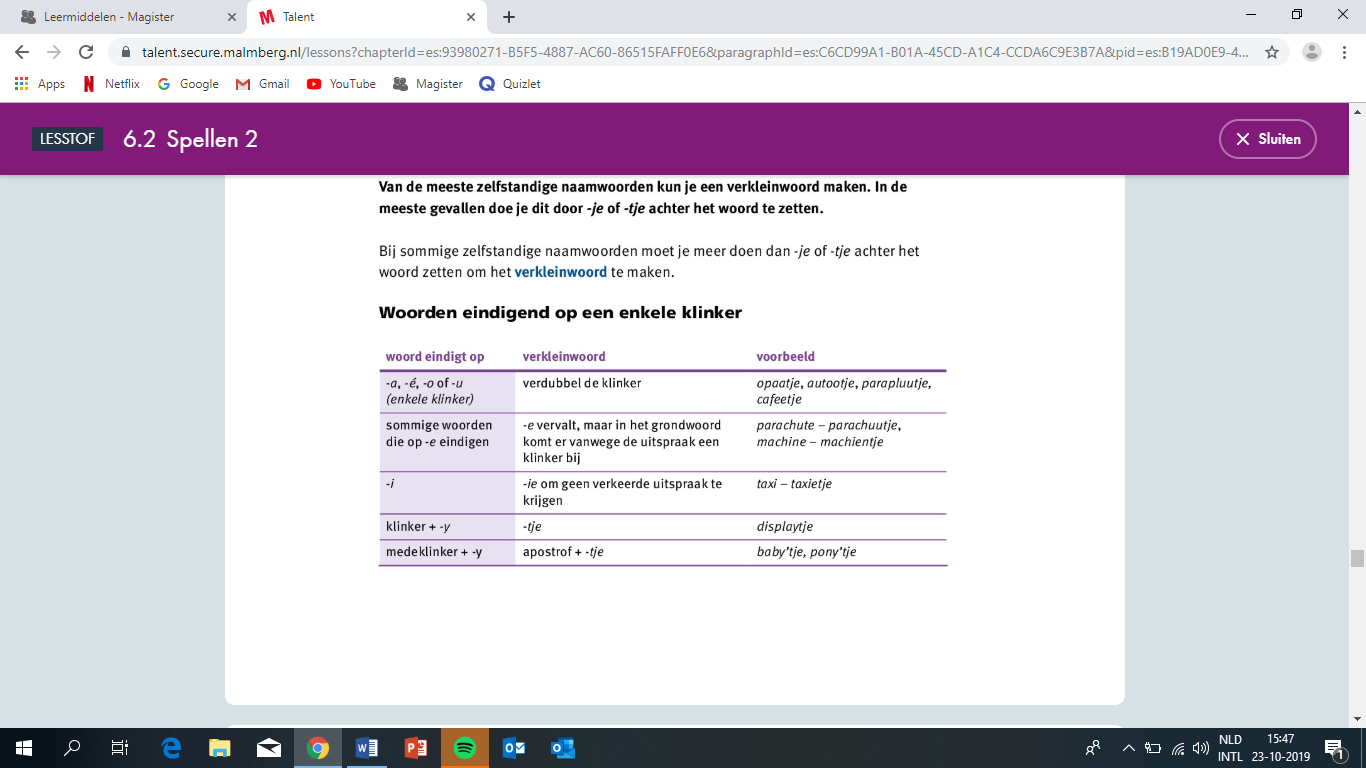 de volgende verkleinwoorden hebben een lastige spelling:Circuit-circuitje.Karbonade-karbonaadjeSouvenir-souvenirtjeDiner-dinertjeParagraaf 13.12 afkortingen.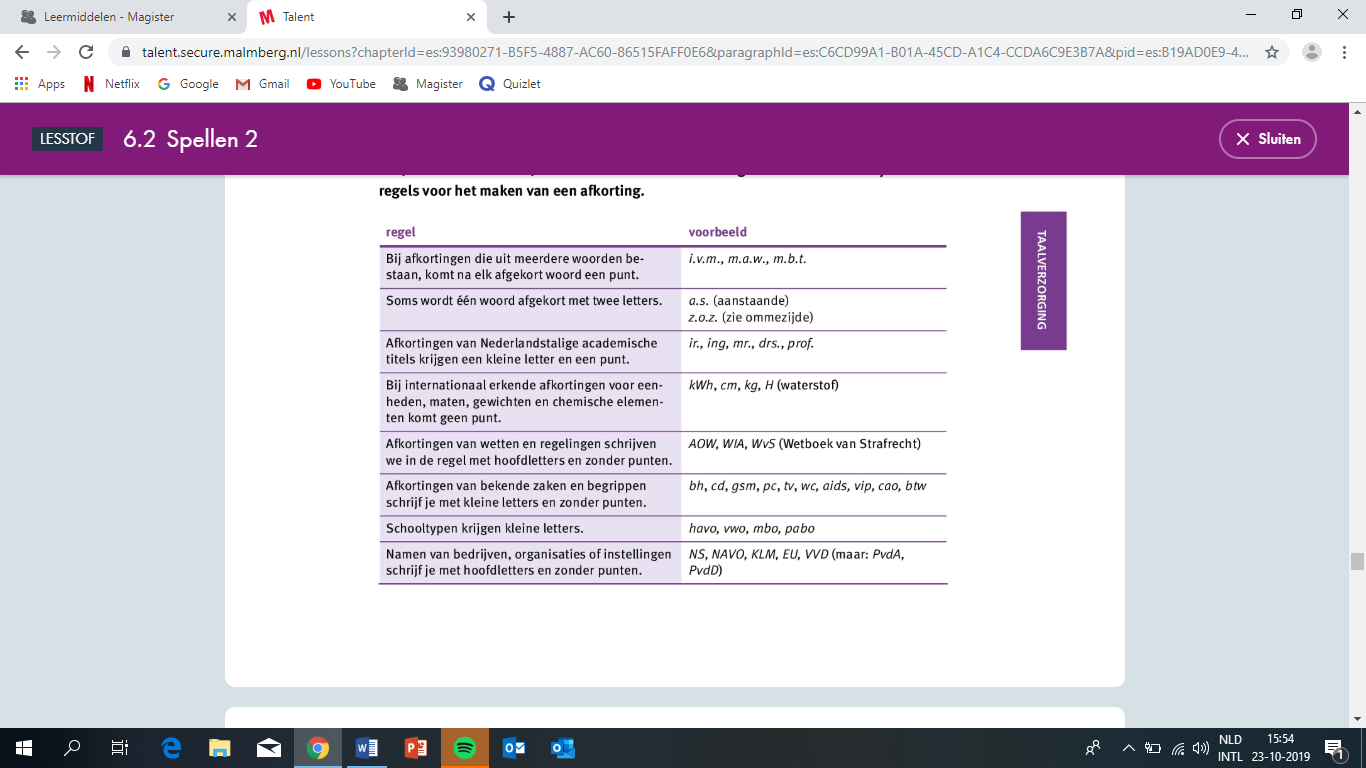 Paragraaf 13.13 meervouds-n bij verwijzingen.Je gebruikt een woord zonder -n als:Er een zelfstandig naamwoord achter staat.In dezelfde zin de personen staan naar wie verwezen wordt.Het zelfstandig gebruikt is en niet verwijst naar personen.Je gebruikt een woord met -n als: Het zelfstandig gebruikt is en verwijst naar personen.Nederlands hoofdstuk 14.Paragraaf 14.1 de komma.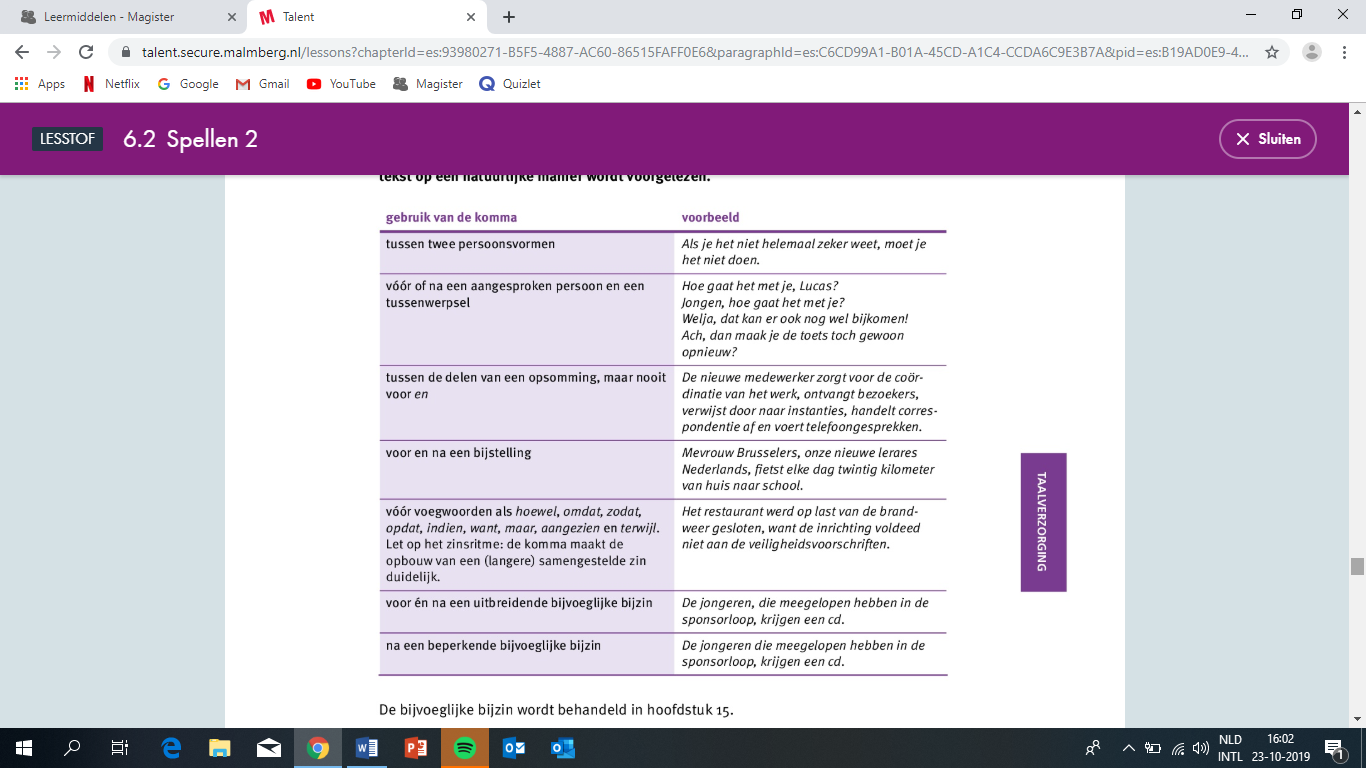 Als je een komma plaatst in een zin, let je op het zinsritme: wanneer de zin lang is, las je met een komma een pauze in op het moment dat de zin een wending neemt.Paragraaf 14.2 de dubbele punt.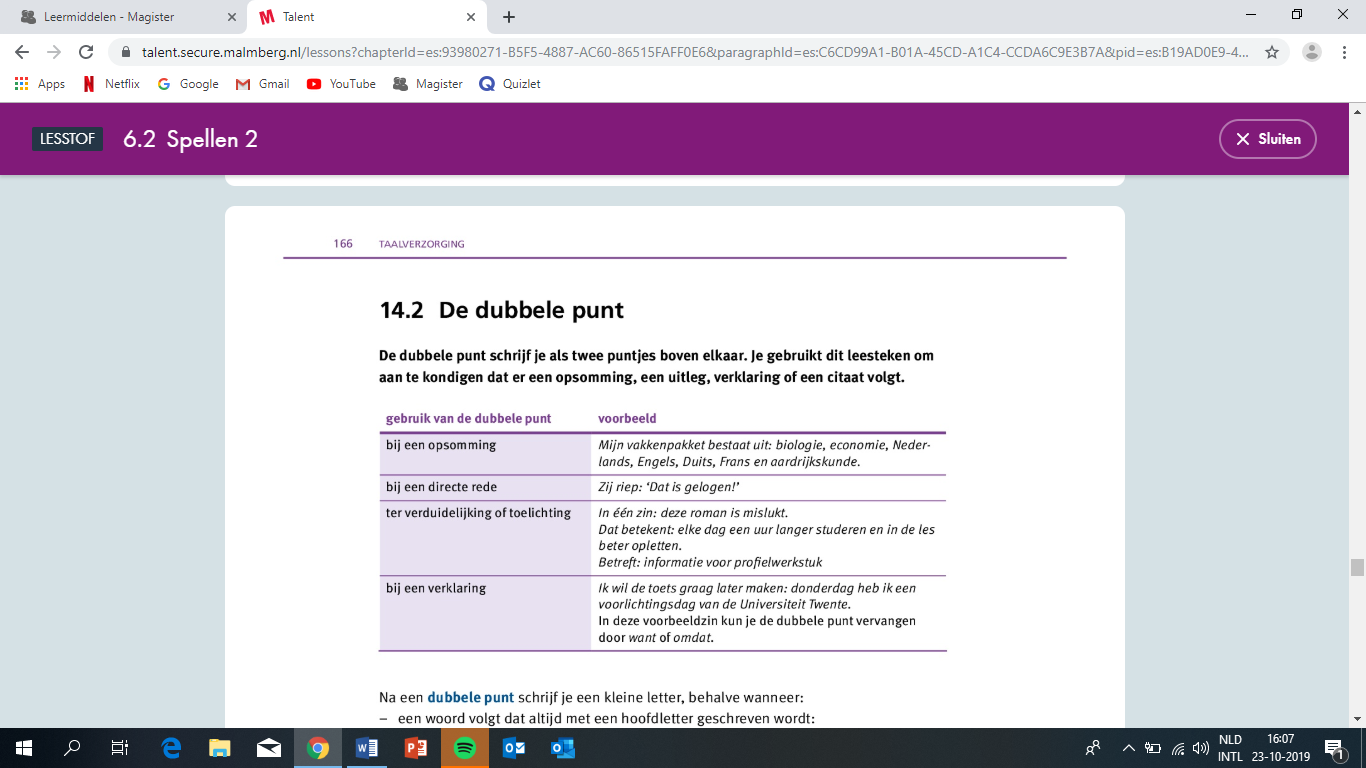 Na een dubbele punt schrijf je een kleine letter, behalve wanneer:Een woord volgt dat altijd met een hoofdletter begint.Een directe rede volgt.Een opsomming van meerdere zinnen.Paragraaf 14.3 het vraagteken.Een vraagteken geeft aan dat je stem aan het einde van de vraagzin omhoog gaat. Je zet geen vraagteken achter een zin waarin je de vraag niet letterlijk, maar indirect stelt. Je stem gaat dan niet omhoog. Paragraaf 14.4 aanhalingstekens.Aanhalingstekens worden vooral gebruikt om directe rede en citaten aan te geven, maar je kunt er ook een woord mee benadrukken.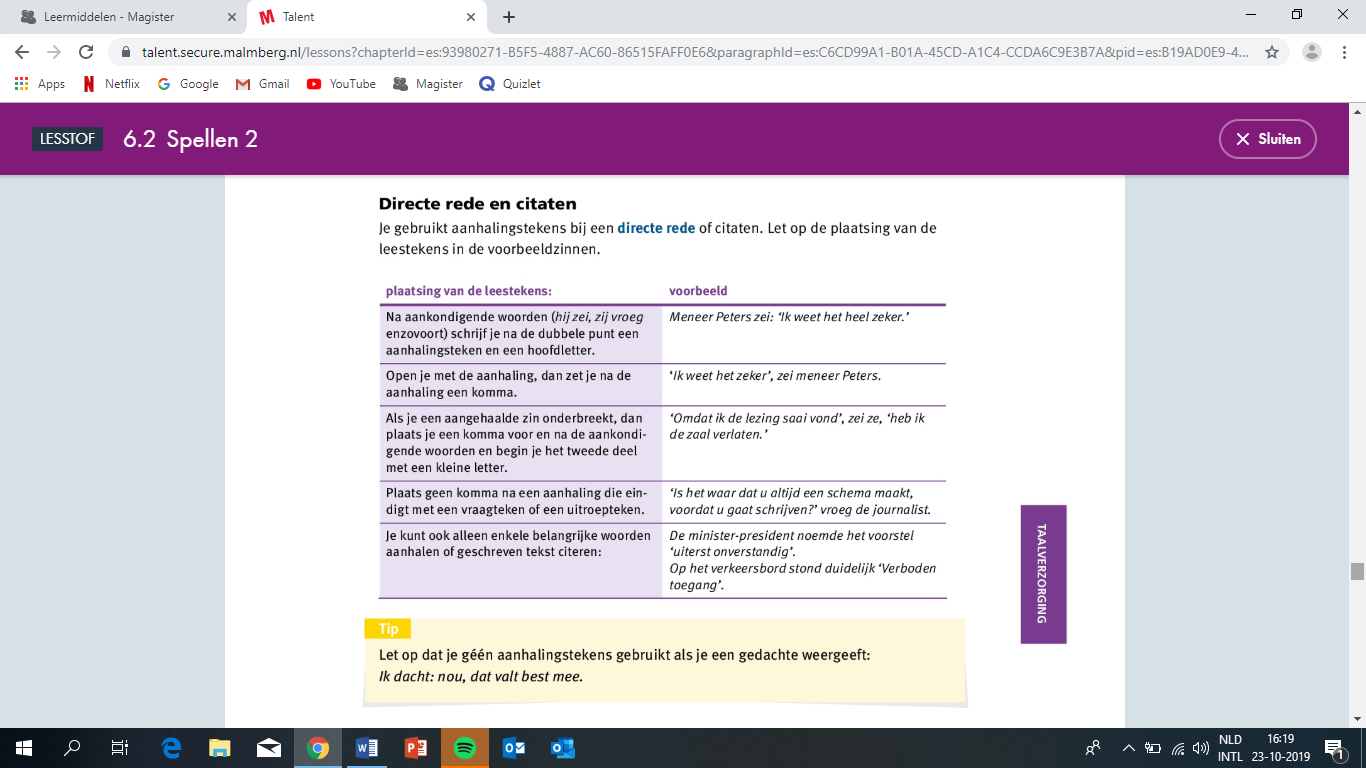 Paragraaf 14.5 de punt. in een aantal situaties zet je geen punt:Na een opschrift, titel of datumaanduiding volgt geen punt.Als een zin eindigt met een punt van een afkorting, komt er na die afkortingspunt niet ook nog een zinseindepunt.Paragraaf 14.6 de puntkomma.Gebruik de puntkomma in de volgende gevallen: Als er tussen 2 hoofdzinnen een nauw verband is.Tussen de onderdelen van een opsomming die uit zinnen bestaat.Paragraaf 14.7 het uitroepteken.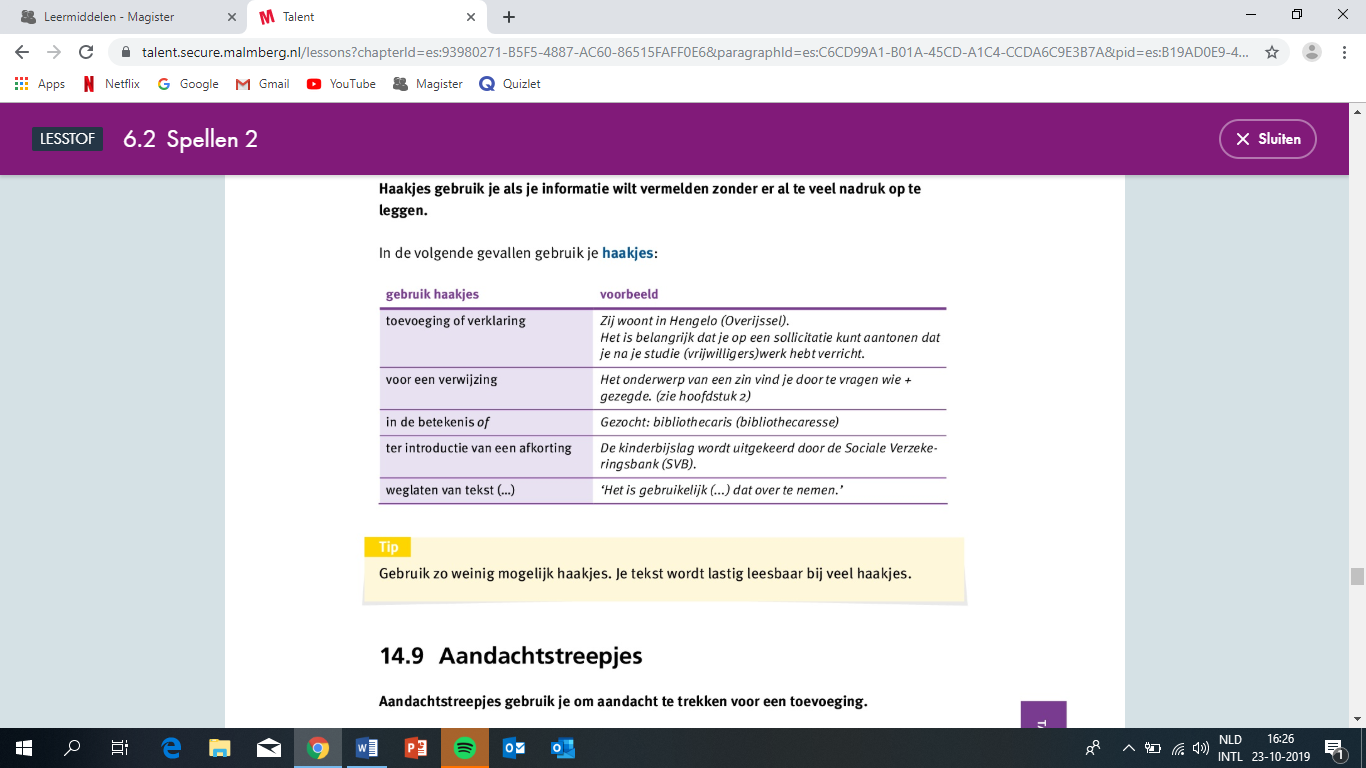 Paragraaf 14.8 aandachtstreepjes.Je kunt aandachtstreepjes in een zin plaatsen als je een zinsdeel extra aandacht wilt geven. Zet een spatie voor en achter het aandachtstreepjes.